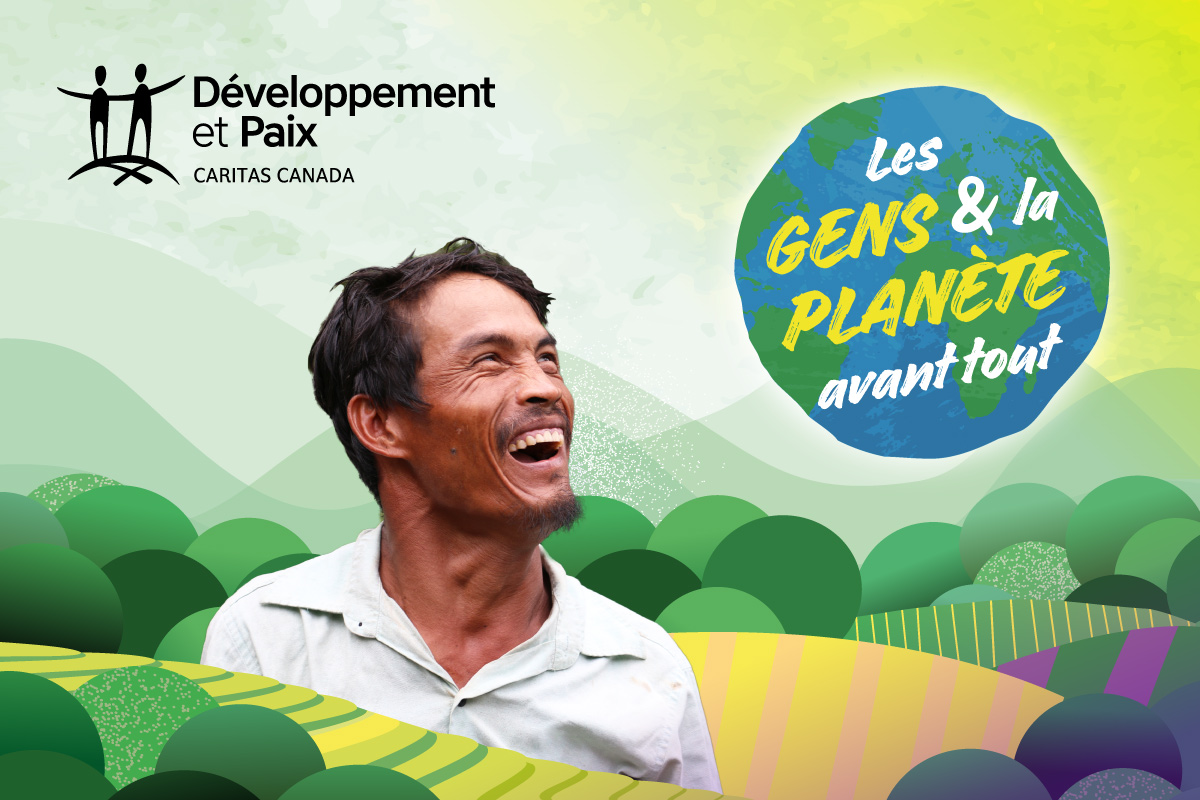 Écrivez votre texte ici…